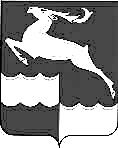 ПРИЕМ ИЗБИРАТЕЛЕЙ ДЕПУТАТАМИ КЕЖЕМСКОГО РАЙОННОГО СОВЕТА ДЕПУТАТОВ VI СОЗЫВАНа основании Указа Губернатора Красноярского края от 27.03.2020 N 71-уг  (ред. от 19.01.2021) "О дополнительных мерах, направленных на предупреждение распространения коронавирусной инфекции, вызванной 2019-nCoV, на территории Красноярского края" органам государственной власти Красноярского края, государственным органам Красноярского края, территориальным органам федеральных органов исполнительной власти, расположенным на территории Красноярского края, органам местного самоуправления муниципальных образований Красноярского края рекомендовано обеспечить прием граждан и представителей юридических лиц только по предварительной записи.В связи с чем, прием избирателей депутатами Кежемского районного Совета депутатов ведется по предварительной записи. Запись ведется по телефонам 8(39143)21970, 8(39143)21970, 89509888756 и по электронной почте rajsovet_kodinsk@mail.ruНа адрес электронной почты так же можно направить обращения, пожелания, рекомендации на имя как председателя, так и любого депутата Кежемского районного Совета депутатов VI созыва. 